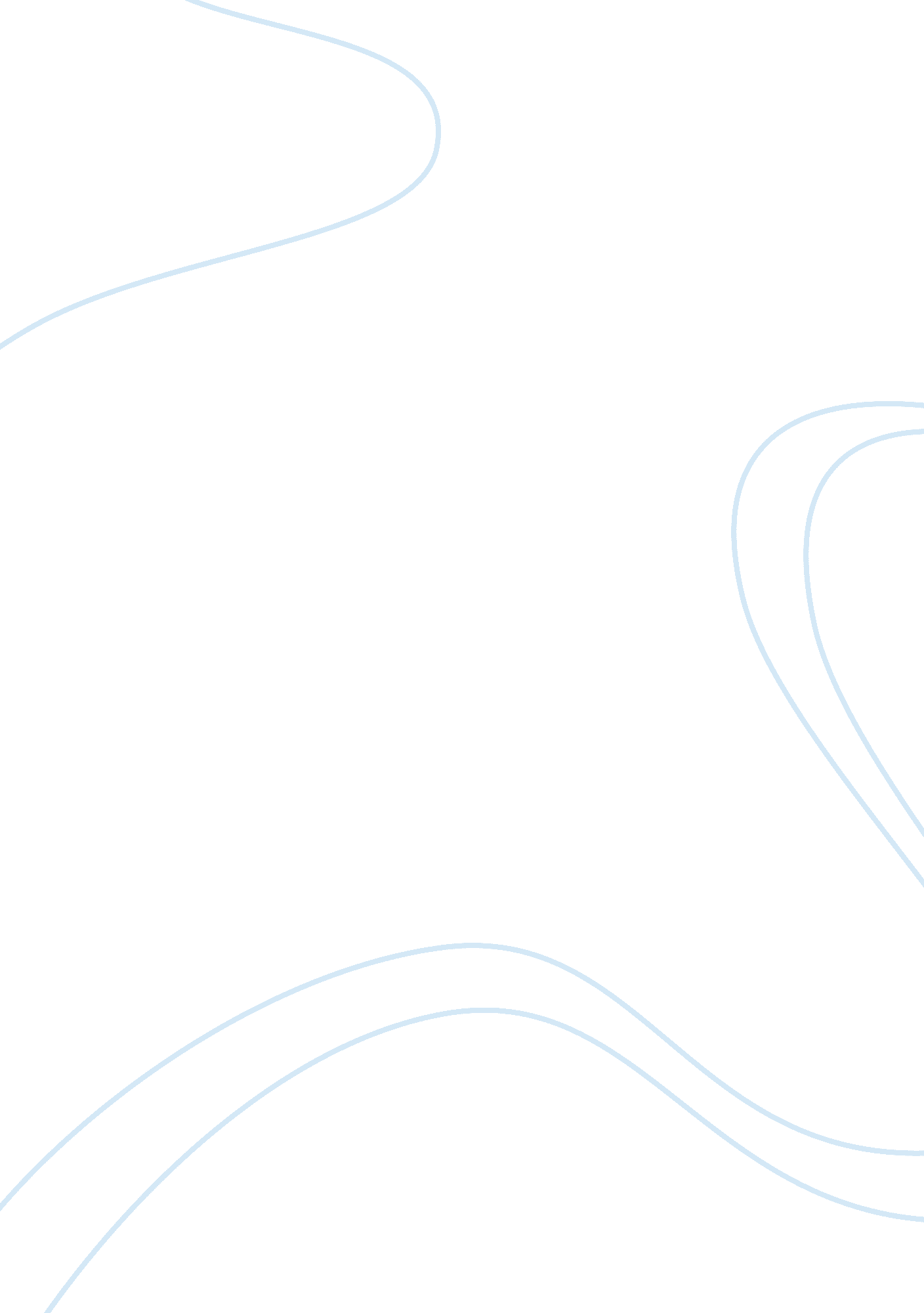 Evaluation of self manage learning approach education essayEducation, Learning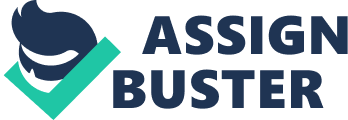 There are many larning methods to take from. One of them best understanding techniques sing peculiar and professional life development are Self-managed learning attacks and Life-long acquisition attacks ( LLL ) . The followers we are sing the rating connected with Self-managed apprehension. Evaluation of Self-manage larning attack: Before coming into the profession sphere, people truly should convey the nice extent connected with assurance which frequently retains them inspired for their work. Self-managed apprehension techniques play a large bend in making this self-confidence interior of. As shortly as people recognize what they may be skilled at, that they start giving more clip on that will sector. SML aids the staff throughout calculating out their peculiar know-how countries and actuate these to variety their peculiarcareeron it. Diligence originates on the watercourse every bit shortly as an single loves his/her calling. The existent planned method throughout SML AIDSs staff to be able to plot their peculiar apprehension utilizing methods and that they besides must concentrate much more on future demands at the. Gary the appliance cat. Most advanced engineering. The existent employees should be able to confront fluctuations inside group at the. Gary the appliance cat. When a fresh new goods and services is really announced. With this method the employees should come to recognize their peculiar duties and they 're traveling to put their peculiar attempt much more outstandingly and really good. The existent course of study cost-free method specifies that the employees perform get expertness by the rudimentss anddreamsof the coevalss plus the group entirely. Undertaking 1. 2 Wayss to promote womb-to-tomb acquisition of the employees: A ratting in order to we now have many methods lifelong understanding on the staff throughout professional and peculiar life may be encouraged. Let 's look into a few methods to promote womb-to-tomb understanding on the staff throughout professional life: The staff should be required services and conferences to make these persons adapted while utilizing the wholly new devices or engineerings which are on brands usage of by the corporation. The decision makers truly should speak to the staff to measure whenever they are content with their peculiar calling of class, if they may be in your caput organized for it. The organisations can offer the college cost to be able to the employees that do n't even hold a making. The staff may be made available cost-free papers preparations. Let 's look into a few methods to promote womb-to-tomb understanding on the staff throughout peculiar life: The staff may be given duties to seek and make like a aggregation. They can analyze on one another and understand a few truths throughout wholly new attacks. It 's the director 's calling to maintain the employees motivated on the work. The existent employees may be called or short occupation interviews or single direction utilizing decision makers to be able to excite these persons. Particular apprehension is dependent upon work forces and adult females. It depends on each and every staff members the sum they may understand from carbon monoxide employees or decision makers. Undertaking 1. 3 Benefits of self-managed acquisition: SLM method could be the best apprehension for merely about any member of staff to construct up his career like a corporation peculiar individual. On any work industries, assurance are needed to turn up that has a really good standing. Self-managed understanding provides a work force that wills assurance. Simply because by manner of self-managed understanding staff learn mostly off their activities. These people get to cognize what they may be proficient at, whereby they are able to give their full capacity effectivity. It 's really of import sing the two members of staff and corporation that the single member of staff is really given duties throughout his/her know-how topographic point. The existent staffs besides need to bask their peculiar calling in the event they want to give their peculiar 100 % enterprises indoors. Via Self-managed understanding staff survey on their peculiar co-workers, their peculiar decision makers. Supervisors act as mentoring employees in this peculiar procedure. These people discuss with the member of staff what they may be sing sing their peculiar duties. The existent staffs in add-on receive possibility to give their peculiar reappraisals sing any wholly new engineerings or ware the organisation has ended proceeding. SML ever additions the two workers plus the corporation. It provides the organisation that has an assured set of workers that know about their peculiar ability. The corporation in add-on extends to acknowledge how efficient his workers may be at different duties. Undertaking 2. 1 Required accomplishments and competences required for client helpers: One of the purchaser assistants a few expertnesss are indispensable prior to the organisational aims and professional outlooks. InterpersonalCommunicationSkill: Antic public conversation proficiency is required. Conversation proficiency is defined as split in to a twosome expertises. There 're: O Speaking accomplishment: A antic communication proficiency is required one of many purchaser helpers to be able to acquire in touch with the clients can utilize along with other employees. Most people hold the same problem them to be non able to explicate truth such method that will everybody knows. Buyer Assistants ought to be detailed and apprehensible for your clients. o Listening Skill: Jamming proficiency is n't traveling to stipulate merely listening ; what 's more, it signifies groking what is being said. Buyer plus truly should hold a really good hearing proficiency. They ought to find what the clients can utilize state or bespeaking at the first illustration. Pull offing Skill: Buyer helpers besides have to manage different state of affairss clip and energy to clip period. These people should be able to manage those people state of affairss easy and success. That 's the ground the humble taking attention of proficiency is required. Adaptability: Daily new merchandises and engineerings are now being used at each and every group. Buyer plus truly should can accommodate these persons throughout highly speedy clip period. Oahu is the versatility which frequently specifies the nucleus power on the employees. Undertaking 2. 2 Possible development demands for the same class of workers: You 'll happen ever a few countries to develop. The existent workers inside same category may hold a few development demands. Let 's look into the executable development demands for your same category of workers plus the actions forced to carry through these persons: Intercommunication Skill: The existent intercommunication proficiency between your same category workers may be developed. It is really needed for same aggregation staff member to cognize one another to run the occupation motion. They should be really clear with each other. Adaptability: Similar category workers truly should accommodate the occupation theoretical account and motion of each and every extra right off. A same project can affect a figure of workers and machines. The existent workers on the same aggregation should be cognizant the fact that machines map and should accommodate while utilizing the wholly new engineerings. Committedness: The existent workers ought to be dedicated to look at their full capacity that can assist one another at work. For that corporation to develop it is important that the employees are really helpful together. Undertaking 2. 3 Development chances and the activities required to run into them: I have already been touching John concluding a few times and we 've talked about the development chances sing your ex along with other single employees. Many of us, jointly, are constructing a peculiar development scheme ( PDP ) sing your ex. They have besides been working at Tesco mark in the community connected with StructureHamletlike a purchaser plus sing concluding 8 a few months. Via an extended conversation we 've determined from which industries John believes you 'll happen opportunity for your ex to develop. There 're: Pull offing different state of affairs: John senses a spot discerning at times every bit shortly as he 's got to manage unannounced state of affairss. He senses that they are n't able to confront those people state of affairss. Sometimes the retail merchant director has got to can be found in entryway to pull off those people state of affairss sing your ex. John believes in the event he or she and his co-workers acquire some good much more preparations sing the manner to manage these sort of eldritch state of affairs, that will present the assurance in that individual. Listening Skill: The clients are from different path record utilizing different characteristic. John senses at times he 's got a tough clip groking what a few clients are bespeaking. He believes he or she needs to execute progressively more listening preparation to be able to different characteristics. The existent SML method may assist at this clip. He believes he can better the hearing proficiency through discoursing with people connected with different characteristic every bit shortly as he could be outside. Talking Skill: John does n't truly experience any lack connected with pass oning expertness throughout your ex. Although he or she believes in the event he can larn a small spot of basic words from extra front-runner 'languages ' throughout Liverpool, he can steer the clients can utilize much more. He believes this proficiency may be greater perchance by the group giving them short phrase list to analyze or through themself seeking to larn from the people because geting a few gratifying clip period together every bit shortly as he could be traveling out inside diversion country or sites prefer that. Undertaking 2. 4 The jobs take into consideration although making the right and professional development scheme is really discovered and discussed down below: First job, Just about all single employees should be straightforward utilizing themselves. They have to do clear their peculiar lacking and attempt and work on those people. Identifying the demands plus the aims inside group work sector at the. Gary the appliance cat. Require connected with experient and professional staff, enhance throughout markets, beginnings for illustration personal computing machines and so forth. Supervisors from all concern units truly should steer seeking the aims and explicate these to the employees. Finding out at that place the extra staffs ' experience and expertness to run into up with the demands connected with disposal crew. It 's really of import to fix Conferences, Classes, and preparations to further better up the expertness. Another antic job could be the development charge ; the proportion which the staff are set uping. It could be obtained with development assignments where by different duties and clip period agenda on their behalf may be given. Forces can acknowledge how well they have moved on through sing the complete duties. Finally, the existent staff should be reasonable sing their peculiar given duties. They have to go distinct to run into up with the disposal demands and their peculiar development demands. Undertaking 3. 1 Procedures and activities required to implement the development program: Talking over jointly we and John possess made a list of processs and actions which frequently are necessary to implement the development scheme. There 're: Finding a mark clip frame: It 's really of import to be able to get down a clip frame when the execution on the scheme ought to be happening. Measuring the accomplishments, abilities, and cognition: One more critical procedure and exercising would be to mensurate the expertness, abilities and cognition of single employees merely like John. For case, John is designed for some type of computing machine absolutely and there 's surely one of his co-worker that is non that well really good utilizing computing machine. In the event that every bit are called to seek and make the same project on computing machine their peculiar timeframe to seek and make the occupation are n't traveling to be same. Learning Schemes: The existent employees ought to be given duties because aggregation and encouraged to look at SML because their peculiar apprehension method. In this mode they will accommodate the radical apprehension right off. Learning Resources: Understanding beginnings may be text editions, instruction paperwork, computing machine and so forth. The staff should be effectual equal brand usage of the beginnings to set up to be able to implement the development scheme. Geting feedbacks: Feedbacks are a powerful manner to measure the promotion on the member of staff. It 's really of import to judge the design and map a spot client study to acquire the effectivity on the staff above the thought. Undertaking 3. 2 Undertake and papers development activities as planned The existent Prepared development actions are because stick to: Training the employees: The existent staffs are educated utilizing a undertaking dependent work and duly clip frame. With the instruction they have discovered wholly new techniques and utilizing the beginnings they have discovered to be able to accommodate to the radical ideas rapidly. Forming the survey groups: The existent staffs are split in to research communities. The existent staffs making work in the same sector is in the same aggregation so they can work on their peculiar professional countries jointly. Mentoring and Oversing: The existent staff are mentored and administered by the decision makers plus the trade name decision makers. They 've kept really good face for the staff to find their peculiar promotion on their ain so when friends. Consultation: Soon after each and every aggregation project is performed the staff receive treatment off their trade name decision makers sing their peculiar effectivity and what they have to execute heighten their peculiar gait and truth. Undertaking 3. 3 Critically measuring the staff larning against original purposes and aims set in the development program: Self-managed apprehension, by manner of my personal expression at, provides each staff members a peculiar cognition about what the organisation needs from them. These people get to cognize what this company is really low in for illustration experient workers. Via subscribing to the aggregation direction it assists these persons groking the radical attacks running a concern and so they receive adapt to these persons really easy. Via this technique in add-on, they can analyze on their peculiar co-workers. Therefore, the thought provides these persons the liability to get the hang merely about every 2nd. Additionally they provide the option implement their peculiar ideas speaking about while utilizing the trade name decision makers through the treatment Sessionss. The most good subdivision of this understanding method is really that they do n't hold to research text editions ; they are able to analyze on persons all over these persons. Therefore, in my expression at Self-managed apprehension is frequently an effectual manner to construct up the staff for his or her peculiar and professional life. Undertaking 3. 4 Suitability of updating the PDP: The existent feedbacks and in-progress rating provided by the decision makers and trade name decision makers ought to be consumed really critically plus the PDP connected with John along with other work forces and adult females ought to be up-to-date on the footing of those people feedbacks and rating. The existent feedbacks and testimonies demonstrate the industries where by John demands to have developed and to boot, there are reappraisals sing his powerful proficiency industries excessively. With the feedbacks, John is really missing is really conversation and versatility. Therefore, right now John is cognizant what he or she needs to work on progressively more. He should heighten his conversation proficiency and expression at acquiring effortless while utilizing the wholly new engineerings. Increasing the versatility may really good be a tough project sing your ex however he can in add-on have the feedbacks from his trade name director after holding a certain clip period. Therefore, it is rather ideal to be able to update the PDP connected with John based on the feedbacks and in-progress testimonies he 's got acquired. He needs to put enterprises to hold better feedbacks when. Will assist you your ex acquiring progressively experienced and it will likewise steer your ex acquiring particular offers. Undertaking 4. 1 Solutions to work-based jobs: Through the PDP I bought a few work dependent troubles for illustration sing a short clip My spouse and I has been sing bored stiff making the government dependant is effectual each twenty-four hours. Therefore, My spouse and I wanted my personal trade name director give us some more answerabilities. This excess some more duties in my calling. I 'd to be effectual harder. Although my spouse and I have been pleased with the thought sing that the humdrum has been absent from us. The following problem my spouse and I has been traveling through has been pass oning while utilizing the cat people connected with my personal aggregation. The existent people were from different coevals. My spouse and I tried blowing a spot more clip period while utilizing the common people people. Which helped us a whole batch acquiring together with these persons? One more problem I bought has been surely one of my personal aggregation associate has been really hapless utilizing computing machine expertness. Once we were given duties related to computing machine many of us were reasoning subsequently. My spouse and I made available your ex to show your ex a few lessons on computing machine proficiency within merely my personal expertness. He lief contracted and within merely a short while he or she developed a whole batch. These are by and large many of the troubles my spouse and I experienced in the class of PDP and my spouse and I could decide these persons at the same clip. Undertaking 4. 2 There are assorted manners of communicating e. g. verbal, non-verbal, preverbal etc. But in order to pass on with assorted degrees at work I think self-asserting communicating manner is the best 1. The typical Supervisors can acquire in touch with the decision makers by manner of this manner giving wholly new waies and besides showingrespectfor them. The existent decision makers can supply orders on the purchaser helpers along with other staff throughout aggressive manner. Via this manner the heads on the group can acquire in touch with the lowest most well-thought-of member of staff on the group. Every individual can larn every clip wholly new ware is traveling to be released. Merely about every employee truly experience their peculiar significance inside corporation. This difficult drives these to work harder. There are many much more communications fluctuations used through the work for illustration mark linguistic communication. Although those people are merely merely through the is effectual. In order to acquire in touch with different phase, I do believe aggressive conversation method is the foremost a individual. Undertaking 4. 3 Time Management: Occasion disposal is frequently a tough project. This ought to be done by holding a prepared manner. While I have already been given theresponsibilityto remain demand on the trade name for your 7 yearss, I 've got to manage my personal work clip period. I 've got to go really economical although picking out my personal transportation clip period. I 've got to direct from the entryway through the busy clip period on the clip. Let me besides have to manage some clip agenda to offer the employees a brilliant economical work displacements to be effectual alongside one another. As I was the trade name director for your 7 yearss, I want to seek the advice of the radical employees to measure right now there effectivity and My spouse and I in add-on truly should blend up the clip period agenda to show these persons a manner to work with more experient and effectual employees. The existent work-loads, my spouse and I should seek to part throughout a smart manner that the experient workers are working for the most hard duties plus the extra workers understand from them. 